REGISTRATION FEE REFUND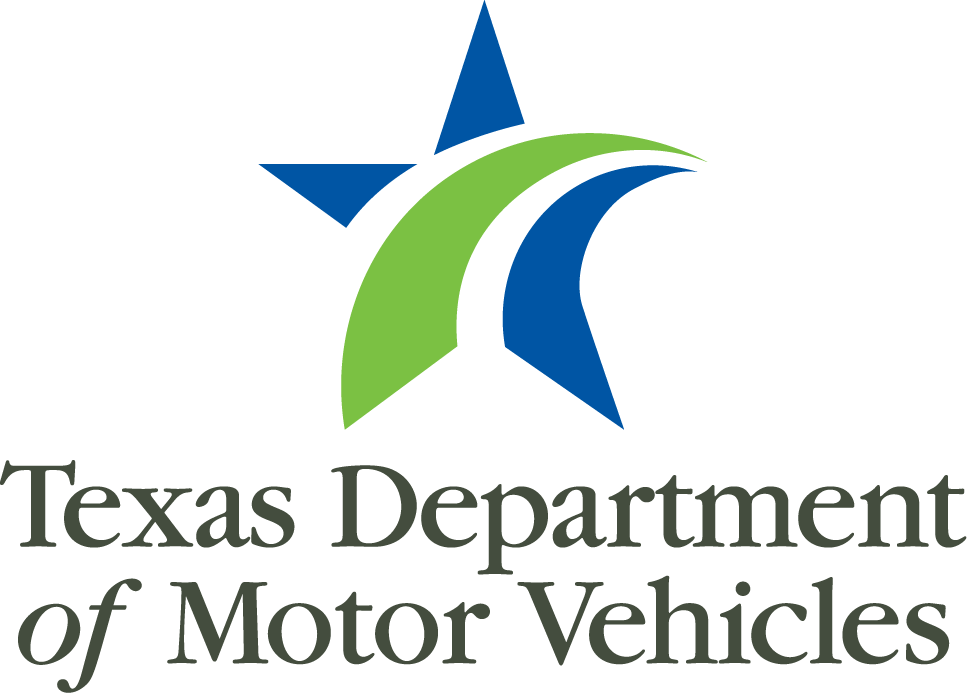 REQUEST/AUTHORIZATIONPLEASE PRINT OR TYPETO:,TAX ASSESSOR-COLLECTORTAX ASSESSOR-COLLECTORTAX ASSESSOR-COLLECTORTAX ASSESSOR-COLLECTOR/COUNTY/NUMBERCOUNTY/NUMBERCOUNTY/NUMBERCOUNTY/NUMBERADDRESSADDRESSADDRESSADDRESSCITY/STATE/ZIPCITY/STATE/ZIPCITY/STATE/ZIPCITY/STATE/ZIPAC/PHONE/BY AUTHORITY OF THE  TRANSPORTATION CODE §502.183 A REFUND OF REGISTRATION FEES IS ISSUED TO THE OWNER OR AUTHORIZED AGENT OF THE FOLLOWING VEHICLE FOR THE:   PLATE       STICKER      PLATE AND STICKER      CAB CARDALL APPLICABLE EVIDENCE SUCH AS PLATE, STICKER, AND/OR LICENSE RECEIPT MUST BE ATTACHED BEFORE AUTHORIZATION IS GRANTED.BY AUTHORITY OF THE  TRANSPORTATION CODE §502.183 A REFUND OF REGISTRATION FEES IS ISSUED TO THE OWNER OR AUTHORIZED AGENT OF THE FOLLOWING VEHICLE FOR THE:   PLATE       STICKER      PLATE AND STICKER      CAB CARDALL APPLICABLE EVIDENCE SUCH AS PLATE, STICKER, AND/OR LICENSE RECEIPT MUST BE ATTACHED BEFORE AUTHORIZATION IS GRANTED.BY AUTHORITY OF THE  TRANSPORTATION CODE §502.183 A REFUND OF REGISTRATION FEES IS ISSUED TO THE OWNER OR AUTHORIZED AGENT OF THE FOLLOWING VEHICLE FOR THE:   PLATE       STICKER      PLATE AND STICKER      CAB CARDALL APPLICABLE EVIDENCE SUCH AS PLATE, STICKER, AND/OR LICENSE RECEIPT MUST BE ATTACHED BEFORE AUTHORIZATION IS GRANTED.BY AUTHORITY OF THE  TRANSPORTATION CODE §502.183 A REFUND OF REGISTRATION FEES IS ISSUED TO THE OWNER OR AUTHORIZED AGENT OF THE FOLLOWING VEHICLE FOR THE:   PLATE       STICKER      PLATE AND STICKER      CAB CARDALL APPLICABLE EVIDENCE SUCH AS PLATE, STICKER, AND/OR LICENSE RECEIPT MUST BE ATTACHED BEFORE AUTHORIZATION IS GRANTED.BY AUTHORITY OF THE  TRANSPORTATION CODE §502.183 A REFUND OF REGISTRATION FEES IS ISSUED TO THE OWNER OR AUTHORIZED AGENT OF THE FOLLOWING VEHICLE FOR THE:   PLATE       STICKER      PLATE AND STICKER      CAB CARDALL APPLICABLE EVIDENCE SUCH AS PLATE, STICKER, AND/OR LICENSE RECEIPT MUST BE ATTACHED BEFORE AUTHORIZATION IS GRANTED.BY AUTHORITY OF THE  TRANSPORTATION CODE §502.183 A REFUND OF REGISTRATION FEES IS ISSUED TO THE OWNER OR AUTHORIZED AGENT OF THE FOLLOWING VEHICLE FOR THE:   PLATE       STICKER      PLATE AND STICKER      CAB CARDALL APPLICABLE EVIDENCE SUCH AS PLATE, STICKER, AND/OR LICENSE RECEIPT MUST BE ATTACHED BEFORE AUTHORIZATION IS GRANTED.BY AUTHORITY OF THE  TRANSPORTATION CODE §502.183 A REFUND OF REGISTRATION FEES IS ISSUED TO THE OWNER OR AUTHORIZED AGENT OF THE FOLLOWING VEHICLE FOR THE:   PLATE       STICKER      PLATE AND STICKER      CAB CARDALL APPLICABLE EVIDENCE SUCH AS PLATE, STICKER, AND/OR LICENSE RECEIPT MUST BE ATTACHED BEFORE AUTHORIZATION IS GRANTED.BY AUTHORITY OF THE  TRANSPORTATION CODE §502.183 A REFUND OF REGISTRATION FEES IS ISSUED TO THE OWNER OR AUTHORIZED AGENT OF THE FOLLOWING VEHICLE FOR THE:   PLATE       STICKER      PLATE AND STICKER      CAB CARDALL APPLICABLE EVIDENCE SUCH AS PLATE, STICKER, AND/OR LICENSE RECEIPT MUST BE ATTACHED BEFORE AUTHORIZATION IS GRANTED.BY AUTHORITY OF THE  TRANSPORTATION CODE §502.183 A REFUND OF REGISTRATION FEES IS ISSUED TO THE OWNER OR AUTHORIZED AGENT OF THE FOLLOWING VEHICLE FOR THE:   PLATE       STICKER      PLATE AND STICKER      CAB CARDALL APPLICABLE EVIDENCE SUCH AS PLATE, STICKER, AND/OR LICENSE RECEIPT MUST BE ATTACHED BEFORE AUTHORIZATION IS GRANTED.BY AUTHORITY OF THE  TRANSPORTATION CODE §502.183 A REFUND OF REGISTRATION FEES IS ISSUED TO THE OWNER OR AUTHORIZED AGENT OF THE FOLLOWING VEHICLE FOR THE:   PLATE       STICKER      PLATE AND STICKER      CAB CARDALL APPLICABLE EVIDENCE SUCH AS PLATE, STICKER, AND/OR LICENSE RECEIPT MUST BE ATTACHED BEFORE AUTHORIZATION IS GRANTED.BY AUTHORITY OF THE  TRANSPORTATION CODE §502.183 A REFUND OF REGISTRATION FEES IS ISSUED TO THE OWNER OR AUTHORIZED AGENT OF THE FOLLOWING VEHICLE FOR THE:   PLATE       STICKER      PLATE AND STICKER      CAB CARDALL APPLICABLE EVIDENCE SUCH AS PLATE, STICKER, AND/OR LICENSE RECEIPT MUST BE ATTACHED BEFORE AUTHORIZATION IS GRANTED.AUTHORIZED REGISTRATION FEEAUTHORIZED REGISTRATION FEEAUTHORIZED REGISTRATION FEEBY AUTHORITY OF THE  TRANSPORTATION CODE §502.183 A REFUND OF REGISTRATION FEES IS ISSUED TO THE OWNER OR AUTHORIZED AGENT OF THE FOLLOWING VEHICLE FOR THE:   PLATE       STICKER      PLATE AND STICKER      CAB CARDALL APPLICABLE EVIDENCE SUCH AS PLATE, STICKER, AND/OR LICENSE RECEIPT MUST BE ATTACHED BEFORE AUTHORIZATION IS GRANTED.BY AUTHORITY OF THE  TRANSPORTATION CODE §502.183 A REFUND OF REGISTRATION FEES IS ISSUED TO THE OWNER OR AUTHORIZED AGENT OF THE FOLLOWING VEHICLE FOR THE:   PLATE       STICKER      PLATE AND STICKER      CAB CARDALL APPLICABLE EVIDENCE SUCH AS PLATE, STICKER, AND/OR LICENSE RECEIPT MUST BE ATTACHED BEFORE AUTHORIZATION IS GRANTED.BY AUTHORITY OF THE  TRANSPORTATION CODE §502.183 A REFUND OF REGISTRATION FEES IS ISSUED TO THE OWNER OR AUTHORIZED AGENT OF THE FOLLOWING VEHICLE FOR THE:   PLATE       STICKER      PLATE AND STICKER      CAB CARDALL APPLICABLE EVIDENCE SUCH AS PLATE, STICKER, AND/OR LICENSE RECEIPT MUST BE ATTACHED BEFORE AUTHORIZATION IS GRANTED.BY AUTHORITY OF THE  TRANSPORTATION CODE §502.183 A REFUND OF REGISTRATION FEES IS ISSUED TO THE OWNER OR AUTHORIZED AGENT OF THE FOLLOWING VEHICLE FOR THE:   PLATE       STICKER      PLATE AND STICKER      CAB CARDALL APPLICABLE EVIDENCE SUCH AS PLATE, STICKER, AND/OR LICENSE RECEIPT MUST BE ATTACHED BEFORE AUTHORIZATION IS GRANTED.BY AUTHORITY OF THE  TRANSPORTATION CODE §502.183 A REFUND OF REGISTRATION FEES IS ISSUED TO THE OWNER OR AUTHORIZED AGENT OF THE FOLLOWING VEHICLE FOR THE:   PLATE       STICKER      PLATE AND STICKER      CAB CARDALL APPLICABLE EVIDENCE SUCH AS PLATE, STICKER, AND/OR LICENSE RECEIPT MUST BE ATTACHED BEFORE AUTHORIZATION IS GRANTED.BY AUTHORITY OF THE  TRANSPORTATION CODE §502.183 A REFUND OF REGISTRATION FEES IS ISSUED TO THE OWNER OR AUTHORIZED AGENT OF THE FOLLOWING VEHICLE FOR THE:   PLATE       STICKER      PLATE AND STICKER      CAB CARDALL APPLICABLE EVIDENCE SUCH AS PLATE, STICKER, AND/OR LICENSE RECEIPT MUST BE ATTACHED BEFORE AUTHORIZATION IS GRANTED.BY AUTHORITY OF THE  TRANSPORTATION CODE §502.183 A REFUND OF REGISTRATION FEES IS ISSUED TO THE OWNER OR AUTHORIZED AGENT OF THE FOLLOWING VEHICLE FOR THE:   PLATE       STICKER      PLATE AND STICKER      CAB CARDALL APPLICABLE EVIDENCE SUCH AS PLATE, STICKER, AND/OR LICENSE RECEIPT MUST BE ATTACHED BEFORE AUTHORIZATION IS GRANTED.BY AUTHORITY OF THE  TRANSPORTATION CODE §502.183 A REFUND OF REGISTRATION FEES IS ISSUED TO THE OWNER OR AUTHORIZED AGENT OF THE FOLLOWING VEHICLE FOR THE:   PLATE       STICKER      PLATE AND STICKER      CAB CARDALL APPLICABLE EVIDENCE SUCH AS PLATE, STICKER, AND/OR LICENSE RECEIPT MUST BE ATTACHED BEFORE AUTHORIZATION IS GRANTED.BY AUTHORITY OF THE  TRANSPORTATION CODE §502.183 A REFUND OF REGISTRATION FEES IS ISSUED TO THE OWNER OR AUTHORIZED AGENT OF THE FOLLOWING VEHICLE FOR THE:   PLATE       STICKER      PLATE AND STICKER      CAB CARDALL APPLICABLE EVIDENCE SUCH AS PLATE, STICKER, AND/OR LICENSE RECEIPT MUST BE ATTACHED BEFORE AUTHORIZATION IS GRANTED.BY AUTHORITY OF THE  TRANSPORTATION CODE §502.183 A REFUND OF REGISTRATION FEES IS ISSUED TO THE OWNER OR AUTHORIZED AGENT OF THE FOLLOWING VEHICLE FOR THE:   PLATE       STICKER      PLATE AND STICKER      CAB CARDALL APPLICABLE EVIDENCE SUCH AS PLATE, STICKER, AND/OR LICENSE RECEIPT MUST BE ATTACHED BEFORE AUTHORIZATION IS GRANTED.BY AUTHORITY OF THE  TRANSPORTATION CODE §502.183 A REFUND OF REGISTRATION FEES IS ISSUED TO THE OWNER OR AUTHORIZED AGENT OF THE FOLLOWING VEHICLE FOR THE:   PLATE       STICKER      PLATE AND STICKER      CAB CARDALL APPLICABLE EVIDENCE SUCH AS PLATE, STICKER, AND/OR LICENSE RECEIPT MUST BE ATTACHED BEFORE AUTHORIZATION IS GRANTED.$BY AUTHORITY OF THE  TRANSPORTATION CODE §502.183 A REFUND OF REGISTRATION FEES IS ISSUED TO THE OWNER OR AUTHORIZED AGENT OF THE FOLLOWING VEHICLE FOR THE:   PLATE       STICKER      PLATE AND STICKER      CAB CARDALL APPLICABLE EVIDENCE SUCH AS PLATE, STICKER, AND/OR LICENSE RECEIPT MUST BE ATTACHED BEFORE AUTHORIZATION IS GRANTED.BY AUTHORITY OF THE  TRANSPORTATION CODE §502.183 A REFUND OF REGISTRATION FEES IS ISSUED TO THE OWNER OR AUTHORIZED AGENT OF THE FOLLOWING VEHICLE FOR THE:   PLATE       STICKER      PLATE AND STICKER      CAB CARDALL APPLICABLE EVIDENCE SUCH AS PLATE, STICKER, AND/OR LICENSE RECEIPT MUST BE ATTACHED BEFORE AUTHORIZATION IS GRANTED.BY AUTHORITY OF THE  TRANSPORTATION CODE §502.183 A REFUND OF REGISTRATION FEES IS ISSUED TO THE OWNER OR AUTHORIZED AGENT OF THE FOLLOWING VEHICLE FOR THE:   PLATE       STICKER      PLATE AND STICKER      CAB CARDALL APPLICABLE EVIDENCE SUCH AS PLATE, STICKER, AND/OR LICENSE RECEIPT MUST BE ATTACHED BEFORE AUTHORIZATION IS GRANTED.BY AUTHORITY OF THE  TRANSPORTATION CODE §502.183 A REFUND OF REGISTRATION FEES IS ISSUED TO THE OWNER OR AUTHORIZED AGENT OF THE FOLLOWING VEHICLE FOR THE:   PLATE       STICKER      PLATE AND STICKER      CAB CARDALL APPLICABLE EVIDENCE SUCH AS PLATE, STICKER, AND/OR LICENSE RECEIPT MUST BE ATTACHED BEFORE AUTHORIZATION IS GRANTED.BY AUTHORITY OF THE  TRANSPORTATION CODE §502.183 A REFUND OF REGISTRATION FEES IS ISSUED TO THE OWNER OR AUTHORIZED AGENT OF THE FOLLOWING VEHICLE FOR THE:   PLATE       STICKER      PLATE AND STICKER      CAB CARDALL APPLICABLE EVIDENCE SUCH AS PLATE, STICKER, AND/OR LICENSE RECEIPT MUST BE ATTACHED BEFORE AUTHORIZATION IS GRANTED.BY AUTHORITY OF THE  TRANSPORTATION CODE §502.183 A REFUND OF REGISTRATION FEES IS ISSUED TO THE OWNER OR AUTHORIZED AGENT OF THE FOLLOWING VEHICLE FOR THE:   PLATE       STICKER      PLATE AND STICKER      CAB CARDALL APPLICABLE EVIDENCE SUCH AS PLATE, STICKER, AND/OR LICENSE RECEIPT MUST BE ATTACHED BEFORE AUTHORIZATION IS GRANTED.BY AUTHORITY OF THE  TRANSPORTATION CODE §502.183 A REFUND OF REGISTRATION FEES IS ISSUED TO THE OWNER OR AUTHORIZED AGENT OF THE FOLLOWING VEHICLE FOR THE:   PLATE       STICKER      PLATE AND STICKER      CAB CARDALL APPLICABLE EVIDENCE SUCH AS PLATE, STICKER, AND/OR LICENSE RECEIPT MUST BE ATTACHED BEFORE AUTHORIZATION IS GRANTED.BY AUTHORITY OF THE  TRANSPORTATION CODE §502.183 A REFUND OF REGISTRATION FEES IS ISSUED TO THE OWNER OR AUTHORIZED AGENT OF THE FOLLOWING VEHICLE FOR THE:   PLATE       STICKER      PLATE AND STICKER      CAB CARDALL APPLICABLE EVIDENCE SUCH AS PLATE, STICKER, AND/OR LICENSE RECEIPT MUST BE ATTACHED BEFORE AUTHORIZATION IS GRANTED.BY AUTHORITY OF THE  TRANSPORTATION CODE §502.183 A REFUND OF REGISTRATION FEES IS ISSUED TO THE OWNER OR AUTHORIZED AGENT OF THE FOLLOWING VEHICLE FOR THE:   PLATE       STICKER      PLATE AND STICKER      CAB CARDALL APPLICABLE EVIDENCE SUCH AS PLATE, STICKER, AND/OR LICENSE RECEIPT MUST BE ATTACHED BEFORE AUTHORIZATION IS GRANTED.BY AUTHORITY OF THE  TRANSPORTATION CODE §502.183 A REFUND OF REGISTRATION FEES IS ISSUED TO THE OWNER OR AUTHORIZED AGENT OF THE FOLLOWING VEHICLE FOR THE:   PLATE       STICKER      PLATE AND STICKER      CAB CARDALL APPLICABLE EVIDENCE SUCH AS PLATE, STICKER, AND/OR LICENSE RECEIPT MUST BE ATTACHED BEFORE AUTHORIZATION IS GRANTED.BY AUTHORITY OF THE  TRANSPORTATION CODE §502.183 A REFUND OF REGISTRATION FEES IS ISSUED TO THE OWNER OR AUTHORIZED AGENT OF THE FOLLOWING VEHICLE FOR THE:   PLATE       STICKER      PLATE AND STICKER      CAB CARDALL APPLICABLE EVIDENCE SUCH AS PLATE, STICKER, AND/OR LICENSE RECEIPT MUST BE ATTACHED BEFORE AUTHORIZATION IS GRANTED.LIST OTHER FEESLIST OTHER FEESLIST OTHER FEESBY AUTHORITY OF THE  TRANSPORTATION CODE §502.183 A REFUND OF REGISTRATION FEES IS ISSUED TO THE OWNER OR AUTHORIZED AGENT OF THE FOLLOWING VEHICLE FOR THE:   PLATE       STICKER      PLATE AND STICKER      CAB CARDALL APPLICABLE EVIDENCE SUCH AS PLATE, STICKER, AND/OR LICENSE RECEIPT MUST BE ATTACHED BEFORE AUTHORIZATION IS GRANTED.BY AUTHORITY OF THE  TRANSPORTATION CODE §502.183 A REFUND OF REGISTRATION FEES IS ISSUED TO THE OWNER OR AUTHORIZED AGENT OF THE FOLLOWING VEHICLE FOR THE:   PLATE       STICKER      PLATE AND STICKER      CAB CARDALL APPLICABLE EVIDENCE SUCH AS PLATE, STICKER, AND/OR LICENSE RECEIPT MUST BE ATTACHED BEFORE AUTHORIZATION IS GRANTED.BY AUTHORITY OF THE  TRANSPORTATION CODE §502.183 A REFUND OF REGISTRATION FEES IS ISSUED TO THE OWNER OR AUTHORIZED AGENT OF THE FOLLOWING VEHICLE FOR THE:   PLATE       STICKER      PLATE AND STICKER      CAB CARDALL APPLICABLE EVIDENCE SUCH AS PLATE, STICKER, AND/OR LICENSE RECEIPT MUST BE ATTACHED BEFORE AUTHORIZATION IS GRANTED.BY AUTHORITY OF THE  TRANSPORTATION CODE §502.183 A REFUND OF REGISTRATION FEES IS ISSUED TO THE OWNER OR AUTHORIZED AGENT OF THE FOLLOWING VEHICLE FOR THE:   PLATE       STICKER      PLATE AND STICKER      CAB CARDALL APPLICABLE EVIDENCE SUCH AS PLATE, STICKER, AND/OR LICENSE RECEIPT MUST BE ATTACHED BEFORE AUTHORIZATION IS GRANTED.BY AUTHORITY OF THE  TRANSPORTATION CODE §502.183 A REFUND OF REGISTRATION FEES IS ISSUED TO THE OWNER OR AUTHORIZED AGENT OF THE FOLLOWING VEHICLE FOR THE:   PLATE       STICKER      PLATE AND STICKER      CAB CARDALL APPLICABLE EVIDENCE SUCH AS PLATE, STICKER, AND/OR LICENSE RECEIPT MUST BE ATTACHED BEFORE AUTHORIZATION IS GRANTED.BY AUTHORITY OF THE  TRANSPORTATION CODE §502.183 A REFUND OF REGISTRATION FEES IS ISSUED TO THE OWNER OR AUTHORIZED AGENT OF THE FOLLOWING VEHICLE FOR THE:   PLATE       STICKER      PLATE AND STICKER      CAB CARDALL APPLICABLE EVIDENCE SUCH AS PLATE, STICKER, AND/OR LICENSE RECEIPT MUST BE ATTACHED BEFORE AUTHORIZATION IS GRANTED.BY AUTHORITY OF THE  TRANSPORTATION CODE §502.183 A REFUND OF REGISTRATION FEES IS ISSUED TO THE OWNER OR AUTHORIZED AGENT OF THE FOLLOWING VEHICLE FOR THE:   PLATE       STICKER      PLATE AND STICKER      CAB CARDALL APPLICABLE EVIDENCE SUCH AS PLATE, STICKER, AND/OR LICENSE RECEIPT MUST BE ATTACHED BEFORE AUTHORIZATION IS GRANTED.BY AUTHORITY OF THE  TRANSPORTATION CODE §502.183 A REFUND OF REGISTRATION FEES IS ISSUED TO THE OWNER OR AUTHORIZED AGENT OF THE FOLLOWING VEHICLE FOR THE:   PLATE       STICKER      PLATE AND STICKER      CAB CARDALL APPLICABLE EVIDENCE SUCH AS PLATE, STICKER, AND/OR LICENSE RECEIPT MUST BE ATTACHED BEFORE AUTHORIZATION IS GRANTED.BY AUTHORITY OF THE  TRANSPORTATION CODE §502.183 A REFUND OF REGISTRATION FEES IS ISSUED TO THE OWNER OR AUTHORIZED AGENT OF THE FOLLOWING VEHICLE FOR THE:   PLATE       STICKER      PLATE AND STICKER      CAB CARDALL APPLICABLE EVIDENCE SUCH AS PLATE, STICKER, AND/OR LICENSE RECEIPT MUST BE ATTACHED BEFORE AUTHORIZATION IS GRANTED.BY AUTHORITY OF THE  TRANSPORTATION CODE §502.183 A REFUND OF REGISTRATION FEES IS ISSUED TO THE OWNER OR AUTHORIZED AGENT OF THE FOLLOWING VEHICLE FOR THE:   PLATE       STICKER      PLATE AND STICKER      CAB CARDALL APPLICABLE EVIDENCE SUCH AS PLATE, STICKER, AND/OR LICENSE RECEIPT MUST BE ATTACHED BEFORE AUTHORIZATION IS GRANTED.BY AUTHORITY OF THE  TRANSPORTATION CODE §502.183 A REFUND OF REGISTRATION FEES IS ISSUED TO THE OWNER OR AUTHORIZED AGENT OF THE FOLLOWING VEHICLE FOR THE:   PLATE       STICKER      PLATE AND STICKER      CAB CARDALL APPLICABLE EVIDENCE SUCH AS PLATE, STICKER, AND/OR LICENSE RECEIPT MUST BE ATTACHED BEFORE AUTHORIZATION IS GRANTED.$BY AUTHORITY OF THE  TRANSPORTATION CODE §502.183 A REFUND OF REGISTRATION FEES IS ISSUED TO THE OWNER OR AUTHORIZED AGENT OF THE FOLLOWING VEHICLE FOR THE:   PLATE       STICKER      PLATE AND STICKER      CAB CARDALL APPLICABLE EVIDENCE SUCH AS PLATE, STICKER, AND/OR LICENSE RECEIPT MUST BE ATTACHED BEFORE AUTHORIZATION IS GRANTED.BY AUTHORITY OF THE  TRANSPORTATION CODE §502.183 A REFUND OF REGISTRATION FEES IS ISSUED TO THE OWNER OR AUTHORIZED AGENT OF THE FOLLOWING VEHICLE FOR THE:   PLATE       STICKER      PLATE AND STICKER      CAB CARDALL APPLICABLE EVIDENCE SUCH AS PLATE, STICKER, AND/OR LICENSE RECEIPT MUST BE ATTACHED BEFORE AUTHORIZATION IS GRANTED.BY AUTHORITY OF THE  TRANSPORTATION CODE §502.183 A REFUND OF REGISTRATION FEES IS ISSUED TO THE OWNER OR AUTHORIZED AGENT OF THE FOLLOWING VEHICLE FOR THE:   PLATE       STICKER      PLATE AND STICKER      CAB CARDALL APPLICABLE EVIDENCE SUCH AS PLATE, STICKER, AND/OR LICENSE RECEIPT MUST BE ATTACHED BEFORE AUTHORIZATION IS GRANTED.BY AUTHORITY OF THE  TRANSPORTATION CODE §502.183 A REFUND OF REGISTRATION FEES IS ISSUED TO THE OWNER OR AUTHORIZED AGENT OF THE FOLLOWING VEHICLE FOR THE:   PLATE       STICKER      PLATE AND STICKER      CAB CARDALL APPLICABLE EVIDENCE SUCH AS PLATE, STICKER, AND/OR LICENSE RECEIPT MUST BE ATTACHED BEFORE AUTHORIZATION IS GRANTED.BY AUTHORITY OF THE  TRANSPORTATION CODE §502.183 A REFUND OF REGISTRATION FEES IS ISSUED TO THE OWNER OR AUTHORIZED AGENT OF THE FOLLOWING VEHICLE FOR THE:   PLATE       STICKER      PLATE AND STICKER      CAB CARDALL APPLICABLE EVIDENCE SUCH AS PLATE, STICKER, AND/OR LICENSE RECEIPT MUST BE ATTACHED BEFORE AUTHORIZATION IS GRANTED.BY AUTHORITY OF THE  TRANSPORTATION CODE §502.183 A REFUND OF REGISTRATION FEES IS ISSUED TO THE OWNER OR AUTHORIZED AGENT OF THE FOLLOWING VEHICLE FOR THE:   PLATE       STICKER      PLATE AND STICKER      CAB CARDALL APPLICABLE EVIDENCE SUCH AS PLATE, STICKER, AND/OR LICENSE RECEIPT MUST BE ATTACHED BEFORE AUTHORIZATION IS GRANTED.BY AUTHORITY OF THE  TRANSPORTATION CODE §502.183 A REFUND OF REGISTRATION FEES IS ISSUED TO THE OWNER OR AUTHORIZED AGENT OF THE FOLLOWING VEHICLE FOR THE:   PLATE       STICKER      PLATE AND STICKER      CAB CARDALL APPLICABLE EVIDENCE SUCH AS PLATE, STICKER, AND/OR LICENSE RECEIPT MUST BE ATTACHED BEFORE AUTHORIZATION IS GRANTED.BY AUTHORITY OF THE  TRANSPORTATION CODE §502.183 A REFUND OF REGISTRATION FEES IS ISSUED TO THE OWNER OR AUTHORIZED AGENT OF THE FOLLOWING VEHICLE FOR THE:   PLATE       STICKER      PLATE AND STICKER      CAB CARDALL APPLICABLE EVIDENCE SUCH AS PLATE, STICKER, AND/OR LICENSE RECEIPT MUST BE ATTACHED BEFORE AUTHORIZATION IS GRANTED.BY AUTHORITY OF THE  TRANSPORTATION CODE §502.183 A REFUND OF REGISTRATION FEES IS ISSUED TO THE OWNER OR AUTHORIZED AGENT OF THE FOLLOWING VEHICLE FOR THE:   PLATE       STICKER      PLATE AND STICKER      CAB CARDALL APPLICABLE EVIDENCE SUCH AS PLATE, STICKER, AND/OR LICENSE RECEIPT MUST BE ATTACHED BEFORE AUTHORIZATION IS GRANTED.BY AUTHORITY OF THE  TRANSPORTATION CODE §502.183 A REFUND OF REGISTRATION FEES IS ISSUED TO THE OWNER OR AUTHORIZED AGENT OF THE FOLLOWING VEHICLE FOR THE:   PLATE       STICKER      PLATE AND STICKER      CAB CARDALL APPLICABLE EVIDENCE SUCH AS PLATE, STICKER, AND/OR LICENSE RECEIPT MUST BE ATTACHED BEFORE AUTHORIZATION IS GRANTED.BY AUTHORITY OF THE  TRANSPORTATION CODE §502.183 A REFUND OF REGISTRATION FEES IS ISSUED TO THE OWNER OR AUTHORIZED AGENT OF THE FOLLOWING VEHICLE FOR THE:   PLATE       STICKER      PLATE AND STICKER      CAB CARDALL APPLICABLE EVIDENCE SUCH AS PLATE, STICKER, AND/OR LICENSE RECEIPT MUST BE ATTACHED BEFORE AUTHORIZATION IS GRANTED.$BY AUTHORITY OF THE  TRANSPORTATION CODE §502.183 A REFUND OF REGISTRATION FEES IS ISSUED TO THE OWNER OR AUTHORIZED AGENT OF THE FOLLOWING VEHICLE FOR THE:   PLATE       STICKER      PLATE AND STICKER      CAB CARDALL APPLICABLE EVIDENCE SUCH AS PLATE, STICKER, AND/OR LICENSE RECEIPT MUST BE ATTACHED BEFORE AUTHORIZATION IS GRANTED.BY AUTHORITY OF THE  TRANSPORTATION CODE §502.183 A REFUND OF REGISTRATION FEES IS ISSUED TO THE OWNER OR AUTHORIZED AGENT OF THE FOLLOWING VEHICLE FOR THE:   PLATE       STICKER      PLATE AND STICKER      CAB CARDALL APPLICABLE EVIDENCE SUCH AS PLATE, STICKER, AND/OR LICENSE RECEIPT MUST BE ATTACHED BEFORE AUTHORIZATION IS GRANTED.BY AUTHORITY OF THE  TRANSPORTATION CODE §502.183 A REFUND OF REGISTRATION FEES IS ISSUED TO THE OWNER OR AUTHORIZED AGENT OF THE FOLLOWING VEHICLE FOR THE:   PLATE       STICKER      PLATE AND STICKER      CAB CARDALL APPLICABLE EVIDENCE SUCH AS PLATE, STICKER, AND/OR LICENSE RECEIPT MUST BE ATTACHED BEFORE AUTHORIZATION IS GRANTED.BY AUTHORITY OF THE  TRANSPORTATION CODE §502.183 A REFUND OF REGISTRATION FEES IS ISSUED TO THE OWNER OR AUTHORIZED AGENT OF THE FOLLOWING VEHICLE FOR THE:   PLATE       STICKER      PLATE AND STICKER      CAB CARDALL APPLICABLE EVIDENCE SUCH AS PLATE, STICKER, AND/OR LICENSE RECEIPT MUST BE ATTACHED BEFORE AUTHORIZATION IS GRANTED.BY AUTHORITY OF THE  TRANSPORTATION CODE §502.183 A REFUND OF REGISTRATION FEES IS ISSUED TO THE OWNER OR AUTHORIZED AGENT OF THE FOLLOWING VEHICLE FOR THE:   PLATE       STICKER      PLATE AND STICKER      CAB CARDALL APPLICABLE EVIDENCE SUCH AS PLATE, STICKER, AND/OR LICENSE RECEIPT MUST BE ATTACHED BEFORE AUTHORIZATION IS GRANTED.BY AUTHORITY OF THE  TRANSPORTATION CODE §502.183 A REFUND OF REGISTRATION FEES IS ISSUED TO THE OWNER OR AUTHORIZED AGENT OF THE FOLLOWING VEHICLE FOR THE:   PLATE       STICKER      PLATE AND STICKER      CAB CARDALL APPLICABLE EVIDENCE SUCH AS PLATE, STICKER, AND/OR LICENSE RECEIPT MUST BE ATTACHED BEFORE AUTHORIZATION IS GRANTED.BY AUTHORITY OF THE  TRANSPORTATION CODE §502.183 A REFUND OF REGISTRATION FEES IS ISSUED TO THE OWNER OR AUTHORIZED AGENT OF THE FOLLOWING VEHICLE FOR THE:   PLATE       STICKER      PLATE AND STICKER      CAB CARDALL APPLICABLE EVIDENCE SUCH AS PLATE, STICKER, AND/OR LICENSE RECEIPT MUST BE ATTACHED BEFORE AUTHORIZATION IS GRANTED.BY AUTHORITY OF THE  TRANSPORTATION CODE §502.183 A REFUND OF REGISTRATION FEES IS ISSUED TO THE OWNER OR AUTHORIZED AGENT OF THE FOLLOWING VEHICLE FOR THE:   PLATE       STICKER      PLATE AND STICKER      CAB CARDALL APPLICABLE EVIDENCE SUCH AS PLATE, STICKER, AND/OR LICENSE RECEIPT MUST BE ATTACHED BEFORE AUTHORIZATION IS GRANTED.BY AUTHORITY OF THE  TRANSPORTATION CODE §502.183 A REFUND OF REGISTRATION FEES IS ISSUED TO THE OWNER OR AUTHORIZED AGENT OF THE FOLLOWING VEHICLE FOR THE:   PLATE       STICKER      PLATE AND STICKER      CAB CARDALL APPLICABLE EVIDENCE SUCH AS PLATE, STICKER, AND/OR LICENSE RECEIPT MUST BE ATTACHED BEFORE AUTHORIZATION IS GRANTED.BY AUTHORITY OF THE  TRANSPORTATION CODE §502.183 A REFUND OF REGISTRATION FEES IS ISSUED TO THE OWNER OR AUTHORIZED AGENT OF THE FOLLOWING VEHICLE FOR THE:   PLATE       STICKER      PLATE AND STICKER      CAB CARDALL APPLICABLE EVIDENCE SUCH AS PLATE, STICKER, AND/OR LICENSE RECEIPT MUST BE ATTACHED BEFORE AUTHORIZATION IS GRANTED.BY AUTHORITY OF THE  TRANSPORTATION CODE §502.183 A REFUND OF REGISTRATION FEES IS ISSUED TO THE OWNER OR AUTHORIZED AGENT OF THE FOLLOWING VEHICLE FOR THE:   PLATE       STICKER      PLATE AND STICKER      CAB CARDALL APPLICABLE EVIDENCE SUCH AS PLATE, STICKER, AND/OR LICENSE RECEIPT MUST BE ATTACHED BEFORE AUTHORIZATION IS GRANTED.$BY AUTHORITY OF THE  TRANSPORTATION CODE §502.183 A REFUND OF REGISTRATION FEES IS ISSUED TO THE OWNER OR AUTHORIZED AGENT OF THE FOLLOWING VEHICLE FOR THE:   PLATE       STICKER      PLATE AND STICKER      CAB CARDALL APPLICABLE EVIDENCE SUCH AS PLATE, STICKER, AND/OR LICENSE RECEIPT MUST BE ATTACHED BEFORE AUTHORIZATION IS GRANTED.BY AUTHORITY OF THE  TRANSPORTATION CODE §502.183 A REFUND OF REGISTRATION FEES IS ISSUED TO THE OWNER OR AUTHORIZED AGENT OF THE FOLLOWING VEHICLE FOR THE:   PLATE       STICKER      PLATE AND STICKER      CAB CARDALL APPLICABLE EVIDENCE SUCH AS PLATE, STICKER, AND/OR LICENSE RECEIPT MUST BE ATTACHED BEFORE AUTHORIZATION IS GRANTED.BY AUTHORITY OF THE  TRANSPORTATION CODE §502.183 A REFUND OF REGISTRATION FEES IS ISSUED TO THE OWNER OR AUTHORIZED AGENT OF THE FOLLOWING VEHICLE FOR THE:   PLATE       STICKER      PLATE AND STICKER      CAB CARDALL APPLICABLE EVIDENCE SUCH AS PLATE, STICKER, AND/OR LICENSE RECEIPT MUST BE ATTACHED BEFORE AUTHORIZATION IS GRANTED.BY AUTHORITY OF THE  TRANSPORTATION CODE §502.183 A REFUND OF REGISTRATION FEES IS ISSUED TO THE OWNER OR AUTHORIZED AGENT OF THE FOLLOWING VEHICLE FOR THE:   PLATE       STICKER      PLATE AND STICKER      CAB CARDALL APPLICABLE EVIDENCE SUCH AS PLATE, STICKER, AND/OR LICENSE RECEIPT MUST BE ATTACHED BEFORE AUTHORIZATION IS GRANTED.BY AUTHORITY OF THE  TRANSPORTATION CODE §502.183 A REFUND OF REGISTRATION FEES IS ISSUED TO THE OWNER OR AUTHORIZED AGENT OF THE FOLLOWING VEHICLE FOR THE:   PLATE       STICKER      PLATE AND STICKER      CAB CARDALL APPLICABLE EVIDENCE SUCH AS PLATE, STICKER, AND/OR LICENSE RECEIPT MUST BE ATTACHED BEFORE AUTHORIZATION IS GRANTED.BY AUTHORITY OF THE  TRANSPORTATION CODE §502.183 A REFUND OF REGISTRATION FEES IS ISSUED TO THE OWNER OR AUTHORIZED AGENT OF THE FOLLOWING VEHICLE FOR THE:   PLATE       STICKER      PLATE AND STICKER      CAB CARDALL APPLICABLE EVIDENCE SUCH AS PLATE, STICKER, AND/OR LICENSE RECEIPT MUST BE ATTACHED BEFORE AUTHORIZATION IS GRANTED.BY AUTHORITY OF THE  TRANSPORTATION CODE §502.183 A REFUND OF REGISTRATION FEES IS ISSUED TO THE OWNER OR AUTHORIZED AGENT OF THE FOLLOWING VEHICLE FOR THE:   PLATE       STICKER      PLATE AND STICKER      CAB CARDALL APPLICABLE EVIDENCE SUCH AS PLATE, STICKER, AND/OR LICENSE RECEIPT MUST BE ATTACHED BEFORE AUTHORIZATION IS GRANTED.BY AUTHORITY OF THE  TRANSPORTATION CODE §502.183 A REFUND OF REGISTRATION FEES IS ISSUED TO THE OWNER OR AUTHORIZED AGENT OF THE FOLLOWING VEHICLE FOR THE:   PLATE       STICKER      PLATE AND STICKER      CAB CARDALL APPLICABLE EVIDENCE SUCH AS PLATE, STICKER, AND/OR LICENSE RECEIPT MUST BE ATTACHED BEFORE AUTHORIZATION IS GRANTED.BY AUTHORITY OF THE  TRANSPORTATION CODE §502.183 A REFUND OF REGISTRATION FEES IS ISSUED TO THE OWNER OR AUTHORIZED AGENT OF THE FOLLOWING VEHICLE FOR THE:   PLATE       STICKER      PLATE AND STICKER      CAB CARDALL APPLICABLE EVIDENCE SUCH AS PLATE, STICKER, AND/OR LICENSE RECEIPT MUST BE ATTACHED BEFORE AUTHORIZATION IS GRANTED.BY AUTHORITY OF THE  TRANSPORTATION CODE §502.183 A REFUND OF REGISTRATION FEES IS ISSUED TO THE OWNER OR AUTHORIZED AGENT OF THE FOLLOWING VEHICLE FOR THE:   PLATE       STICKER      PLATE AND STICKER      CAB CARDALL APPLICABLE EVIDENCE SUCH AS PLATE, STICKER, AND/OR LICENSE RECEIPT MUST BE ATTACHED BEFORE AUTHORIZATION IS GRANTED.BY AUTHORITY OF THE  TRANSPORTATION CODE §502.183 A REFUND OF REGISTRATION FEES IS ISSUED TO THE OWNER OR AUTHORIZED AGENT OF THE FOLLOWING VEHICLE FOR THE:   PLATE       STICKER      PLATE AND STICKER      CAB CARDALL APPLICABLE EVIDENCE SUCH AS PLATE, STICKER, AND/OR LICENSE RECEIPT MUST BE ATTACHED BEFORE AUTHORIZATION IS GRANTED.$BY AUTHORITY OF THE  TRANSPORTATION CODE §502.183 A REFUND OF REGISTRATION FEES IS ISSUED TO THE OWNER OR AUTHORIZED AGENT OF THE FOLLOWING VEHICLE FOR THE:   PLATE       STICKER      PLATE AND STICKER      CAB CARDALL APPLICABLE EVIDENCE SUCH AS PLATE, STICKER, AND/OR LICENSE RECEIPT MUST BE ATTACHED BEFORE AUTHORIZATION IS GRANTED.BY AUTHORITY OF THE  TRANSPORTATION CODE §502.183 A REFUND OF REGISTRATION FEES IS ISSUED TO THE OWNER OR AUTHORIZED AGENT OF THE FOLLOWING VEHICLE FOR THE:   PLATE       STICKER      PLATE AND STICKER      CAB CARDALL APPLICABLE EVIDENCE SUCH AS PLATE, STICKER, AND/OR LICENSE RECEIPT MUST BE ATTACHED BEFORE AUTHORIZATION IS GRANTED.BY AUTHORITY OF THE  TRANSPORTATION CODE §502.183 A REFUND OF REGISTRATION FEES IS ISSUED TO THE OWNER OR AUTHORIZED AGENT OF THE FOLLOWING VEHICLE FOR THE:   PLATE       STICKER      PLATE AND STICKER      CAB CARDALL APPLICABLE EVIDENCE SUCH AS PLATE, STICKER, AND/OR LICENSE RECEIPT MUST BE ATTACHED BEFORE AUTHORIZATION IS GRANTED.BY AUTHORITY OF THE  TRANSPORTATION CODE §502.183 A REFUND OF REGISTRATION FEES IS ISSUED TO THE OWNER OR AUTHORIZED AGENT OF THE FOLLOWING VEHICLE FOR THE:   PLATE       STICKER      PLATE AND STICKER      CAB CARDALL APPLICABLE EVIDENCE SUCH AS PLATE, STICKER, AND/OR LICENSE RECEIPT MUST BE ATTACHED BEFORE AUTHORIZATION IS GRANTED.BY AUTHORITY OF THE  TRANSPORTATION CODE §502.183 A REFUND OF REGISTRATION FEES IS ISSUED TO THE OWNER OR AUTHORIZED AGENT OF THE FOLLOWING VEHICLE FOR THE:   PLATE       STICKER      PLATE AND STICKER      CAB CARDALL APPLICABLE EVIDENCE SUCH AS PLATE, STICKER, AND/OR LICENSE RECEIPT MUST BE ATTACHED BEFORE AUTHORIZATION IS GRANTED.BY AUTHORITY OF THE  TRANSPORTATION CODE §502.183 A REFUND OF REGISTRATION FEES IS ISSUED TO THE OWNER OR AUTHORIZED AGENT OF THE FOLLOWING VEHICLE FOR THE:   PLATE       STICKER      PLATE AND STICKER      CAB CARDALL APPLICABLE EVIDENCE SUCH AS PLATE, STICKER, AND/OR LICENSE RECEIPT MUST BE ATTACHED BEFORE AUTHORIZATION IS GRANTED.BY AUTHORITY OF THE  TRANSPORTATION CODE §502.183 A REFUND OF REGISTRATION FEES IS ISSUED TO THE OWNER OR AUTHORIZED AGENT OF THE FOLLOWING VEHICLE FOR THE:   PLATE       STICKER      PLATE AND STICKER      CAB CARDALL APPLICABLE EVIDENCE SUCH AS PLATE, STICKER, AND/OR LICENSE RECEIPT MUST BE ATTACHED BEFORE AUTHORIZATION IS GRANTED.BY AUTHORITY OF THE  TRANSPORTATION CODE §502.183 A REFUND OF REGISTRATION FEES IS ISSUED TO THE OWNER OR AUTHORIZED AGENT OF THE FOLLOWING VEHICLE FOR THE:   PLATE       STICKER      PLATE AND STICKER      CAB CARDALL APPLICABLE EVIDENCE SUCH AS PLATE, STICKER, AND/OR LICENSE RECEIPT MUST BE ATTACHED BEFORE AUTHORIZATION IS GRANTED.BY AUTHORITY OF THE  TRANSPORTATION CODE §502.183 A REFUND OF REGISTRATION FEES IS ISSUED TO THE OWNER OR AUTHORIZED AGENT OF THE FOLLOWING VEHICLE FOR THE:   PLATE       STICKER      PLATE AND STICKER      CAB CARDALL APPLICABLE EVIDENCE SUCH AS PLATE, STICKER, AND/OR LICENSE RECEIPT MUST BE ATTACHED BEFORE AUTHORIZATION IS GRANTED.BY AUTHORITY OF THE  TRANSPORTATION CODE §502.183 A REFUND OF REGISTRATION FEES IS ISSUED TO THE OWNER OR AUTHORIZED AGENT OF THE FOLLOWING VEHICLE FOR THE:   PLATE       STICKER      PLATE AND STICKER      CAB CARDALL APPLICABLE EVIDENCE SUCH AS PLATE, STICKER, AND/OR LICENSE RECEIPT MUST BE ATTACHED BEFORE AUTHORIZATION IS GRANTED.BY AUTHORITY OF THE  TRANSPORTATION CODE §502.183 A REFUND OF REGISTRATION FEES IS ISSUED TO THE OWNER OR AUTHORIZED AGENT OF THE FOLLOWING VEHICLE FOR THE:   PLATE       STICKER      PLATE AND STICKER      CAB CARDALL APPLICABLE EVIDENCE SUCH AS PLATE, STICKER, AND/OR LICENSE RECEIPT MUST BE ATTACHED BEFORE AUTHORIZATION IS GRANTED.$LOCAL FEES*BY AUTHORITY OF THE  TRANSPORTATION CODE §502.183 A REFUND OF REGISTRATION FEES IS ISSUED TO THE OWNER OR AUTHORIZED AGENT OF THE FOLLOWING VEHICLE FOR THE:   PLATE       STICKER      PLATE AND STICKER      CAB CARDALL APPLICABLE EVIDENCE SUCH AS PLATE, STICKER, AND/OR LICENSE RECEIPT MUST BE ATTACHED BEFORE AUTHORIZATION IS GRANTED.BY AUTHORITY OF THE  TRANSPORTATION CODE §502.183 A REFUND OF REGISTRATION FEES IS ISSUED TO THE OWNER OR AUTHORIZED AGENT OF THE FOLLOWING VEHICLE FOR THE:   PLATE       STICKER      PLATE AND STICKER      CAB CARDALL APPLICABLE EVIDENCE SUCH AS PLATE, STICKER, AND/OR LICENSE RECEIPT MUST BE ATTACHED BEFORE AUTHORIZATION IS GRANTED.BY AUTHORITY OF THE  TRANSPORTATION CODE §502.183 A REFUND OF REGISTRATION FEES IS ISSUED TO THE OWNER OR AUTHORIZED AGENT OF THE FOLLOWING VEHICLE FOR THE:   PLATE       STICKER      PLATE AND STICKER      CAB CARDALL APPLICABLE EVIDENCE SUCH AS PLATE, STICKER, AND/OR LICENSE RECEIPT MUST BE ATTACHED BEFORE AUTHORIZATION IS GRANTED.BY AUTHORITY OF THE  TRANSPORTATION CODE §502.183 A REFUND OF REGISTRATION FEES IS ISSUED TO THE OWNER OR AUTHORIZED AGENT OF THE FOLLOWING VEHICLE FOR THE:   PLATE       STICKER      PLATE AND STICKER      CAB CARDALL APPLICABLE EVIDENCE SUCH AS PLATE, STICKER, AND/OR LICENSE RECEIPT MUST BE ATTACHED BEFORE AUTHORIZATION IS GRANTED.BY AUTHORITY OF THE  TRANSPORTATION CODE §502.183 A REFUND OF REGISTRATION FEES IS ISSUED TO THE OWNER OR AUTHORIZED AGENT OF THE FOLLOWING VEHICLE FOR THE:   PLATE       STICKER      PLATE AND STICKER      CAB CARDALL APPLICABLE EVIDENCE SUCH AS PLATE, STICKER, AND/OR LICENSE RECEIPT MUST BE ATTACHED BEFORE AUTHORIZATION IS GRANTED.BY AUTHORITY OF THE  TRANSPORTATION CODE §502.183 A REFUND OF REGISTRATION FEES IS ISSUED TO THE OWNER OR AUTHORIZED AGENT OF THE FOLLOWING VEHICLE FOR THE:   PLATE       STICKER      PLATE AND STICKER      CAB CARDALL APPLICABLE EVIDENCE SUCH AS PLATE, STICKER, AND/OR LICENSE RECEIPT MUST BE ATTACHED BEFORE AUTHORIZATION IS GRANTED.BY AUTHORITY OF THE  TRANSPORTATION CODE §502.183 A REFUND OF REGISTRATION FEES IS ISSUED TO THE OWNER OR AUTHORIZED AGENT OF THE FOLLOWING VEHICLE FOR THE:   PLATE       STICKER      PLATE AND STICKER      CAB CARDALL APPLICABLE EVIDENCE SUCH AS PLATE, STICKER, AND/OR LICENSE RECEIPT MUST BE ATTACHED BEFORE AUTHORIZATION IS GRANTED.BY AUTHORITY OF THE  TRANSPORTATION CODE §502.183 A REFUND OF REGISTRATION FEES IS ISSUED TO THE OWNER OR AUTHORIZED AGENT OF THE FOLLOWING VEHICLE FOR THE:   PLATE       STICKER      PLATE AND STICKER      CAB CARDALL APPLICABLE EVIDENCE SUCH AS PLATE, STICKER, AND/OR LICENSE RECEIPT MUST BE ATTACHED BEFORE AUTHORIZATION IS GRANTED.BY AUTHORITY OF THE  TRANSPORTATION CODE §502.183 A REFUND OF REGISTRATION FEES IS ISSUED TO THE OWNER OR AUTHORIZED AGENT OF THE FOLLOWING VEHICLE FOR THE:   PLATE       STICKER      PLATE AND STICKER      CAB CARDALL APPLICABLE EVIDENCE SUCH AS PLATE, STICKER, AND/OR LICENSE RECEIPT MUST BE ATTACHED BEFORE AUTHORIZATION IS GRANTED.BY AUTHORITY OF THE  TRANSPORTATION CODE §502.183 A REFUND OF REGISTRATION FEES IS ISSUED TO THE OWNER OR AUTHORIZED AGENT OF THE FOLLOWING VEHICLE FOR THE:   PLATE       STICKER      PLATE AND STICKER      CAB CARDALL APPLICABLE EVIDENCE SUCH AS PLATE, STICKER, AND/OR LICENSE RECEIPT MUST BE ATTACHED BEFORE AUTHORIZATION IS GRANTED.BY AUTHORITY OF THE  TRANSPORTATION CODE §502.183 A REFUND OF REGISTRATION FEES IS ISSUED TO THE OWNER OR AUTHORIZED AGENT OF THE FOLLOWING VEHICLE FOR THE:   PLATE       STICKER      PLATE AND STICKER      CAB CARDALL APPLICABLE EVIDENCE SUCH AS PLATE, STICKER, AND/OR LICENSE RECEIPT MUST BE ATTACHED BEFORE AUTHORIZATION IS GRANTED.$GRAND TOTALBY AUTHORITY OF THE  TRANSPORTATION CODE §502.183 A REFUND OF REGISTRATION FEES IS ISSUED TO THE OWNER OR AUTHORIZED AGENT OF THE FOLLOWING VEHICLE FOR THE:   PLATE       STICKER      PLATE AND STICKER      CAB CARDALL APPLICABLE EVIDENCE SUCH AS PLATE, STICKER, AND/OR LICENSE RECEIPT MUST BE ATTACHED BEFORE AUTHORIZATION IS GRANTED.BY AUTHORITY OF THE  TRANSPORTATION CODE §502.183 A REFUND OF REGISTRATION FEES IS ISSUED TO THE OWNER OR AUTHORIZED AGENT OF THE FOLLOWING VEHICLE FOR THE:   PLATE       STICKER      PLATE AND STICKER      CAB CARDALL APPLICABLE EVIDENCE SUCH AS PLATE, STICKER, AND/OR LICENSE RECEIPT MUST BE ATTACHED BEFORE AUTHORIZATION IS GRANTED.BY AUTHORITY OF THE  TRANSPORTATION CODE §502.183 A REFUND OF REGISTRATION FEES IS ISSUED TO THE OWNER OR AUTHORIZED AGENT OF THE FOLLOWING VEHICLE FOR THE:   PLATE       STICKER      PLATE AND STICKER      CAB CARDALL APPLICABLE EVIDENCE SUCH AS PLATE, STICKER, AND/OR LICENSE RECEIPT MUST BE ATTACHED BEFORE AUTHORIZATION IS GRANTED.BY AUTHORITY OF THE  TRANSPORTATION CODE §502.183 A REFUND OF REGISTRATION FEES IS ISSUED TO THE OWNER OR AUTHORIZED AGENT OF THE FOLLOWING VEHICLE FOR THE:   PLATE       STICKER      PLATE AND STICKER      CAB CARDALL APPLICABLE EVIDENCE SUCH AS PLATE, STICKER, AND/OR LICENSE RECEIPT MUST BE ATTACHED BEFORE AUTHORIZATION IS GRANTED.BY AUTHORITY OF THE  TRANSPORTATION CODE §502.183 A REFUND OF REGISTRATION FEES IS ISSUED TO THE OWNER OR AUTHORIZED AGENT OF THE FOLLOWING VEHICLE FOR THE:   PLATE       STICKER      PLATE AND STICKER      CAB CARDALL APPLICABLE EVIDENCE SUCH AS PLATE, STICKER, AND/OR LICENSE RECEIPT MUST BE ATTACHED BEFORE AUTHORIZATION IS GRANTED.BY AUTHORITY OF THE  TRANSPORTATION CODE §502.183 A REFUND OF REGISTRATION FEES IS ISSUED TO THE OWNER OR AUTHORIZED AGENT OF THE FOLLOWING VEHICLE FOR THE:   PLATE       STICKER      PLATE AND STICKER      CAB CARDALL APPLICABLE EVIDENCE SUCH AS PLATE, STICKER, AND/OR LICENSE RECEIPT MUST BE ATTACHED BEFORE AUTHORIZATION IS GRANTED.BY AUTHORITY OF THE  TRANSPORTATION CODE §502.183 A REFUND OF REGISTRATION FEES IS ISSUED TO THE OWNER OR AUTHORIZED AGENT OF THE FOLLOWING VEHICLE FOR THE:   PLATE       STICKER      PLATE AND STICKER      CAB CARDALL APPLICABLE EVIDENCE SUCH AS PLATE, STICKER, AND/OR LICENSE RECEIPT MUST BE ATTACHED BEFORE AUTHORIZATION IS GRANTED.BY AUTHORITY OF THE  TRANSPORTATION CODE §502.183 A REFUND OF REGISTRATION FEES IS ISSUED TO THE OWNER OR AUTHORIZED AGENT OF THE FOLLOWING VEHICLE FOR THE:   PLATE       STICKER      PLATE AND STICKER      CAB CARDALL APPLICABLE EVIDENCE SUCH AS PLATE, STICKER, AND/OR LICENSE RECEIPT MUST BE ATTACHED BEFORE AUTHORIZATION IS GRANTED.BY AUTHORITY OF THE  TRANSPORTATION CODE §502.183 A REFUND OF REGISTRATION FEES IS ISSUED TO THE OWNER OR AUTHORIZED AGENT OF THE FOLLOWING VEHICLE FOR THE:   PLATE       STICKER      PLATE AND STICKER      CAB CARDALL APPLICABLE EVIDENCE SUCH AS PLATE, STICKER, AND/OR LICENSE RECEIPT MUST BE ATTACHED BEFORE AUTHORIZATION IS GRANTED.BY AUTHORITY OF THE  TRANSPORTATION CODE §502.183 A REFUND OF REGISTRATION FEES IS ISSUED TO THE OWNER OR AUTHORIZED AGENT OF THE FOLLOWING VEHICLE FOR THE:   PLATE       STICKER      PLATE AND STICKER      CAB CARDALL APPLICABLE EVIDENCE SUCH AS PLATE, STICKER, AND/OR LICENSE RECEIPT MUST BE ATTACHED BEFORE AUTHORIZATION IS GRANTED.BY AUTHORITY OF THE  TRANSPORTATION CODE §502.183 A REFUND OF REGISTRATION FEES IS ISSUED TO THE OWNER OR AUTHORIZED AGENT OF THE FOLLOWING VEHICLE FOR THE:   PLATE       STICKER      PLATE AND STICKER      CAB CARDALL APPLICABLE EVIDENCE SUCH AS PLATE, STICKER, AND/OR LICENSE RECEIPT MUST BE ATTACHED BEFORE AUTHORIZATION IS GRANTED.BY AUTHORITY OF THE  TRANSPORTATION CODE §502.183 A REFUND OF REGISTRATION FEES IS ISSUED TO THE OWNER OR AUTHORIZED AGENT OF THE FOLLOWING VEHICLE FOR THE:   PLATE       STICKER      PLATE AND STICKER      CAB CARDALL APPLICABLE EVIDENCE SUCH AS PLATE, STICKER, AND/OR LICENSE RECEIPT MUST BE ATTACHED BEFORE AUTHORIZATION IS GRANTED.BY AUTHORITY OF THE  TRANSPORTATION CODE §502.183 A REFUND OF REGISTRATION FEES IS ISSUED TO THE OWNER OR AUTHORIZED AGENT OF THE FOLLOWING VEHICLE FOR THE:   PLATE       STICKER      PLATE AND STICKER      CAB CARDALL APPLICABLE EVIDENCE SUCH AS PLATE, STICKER, AND/OR LICENSE RECEIPT MUST BE ATTACHED BEFORE AUTHORIZATION IS GRANTED.BY AUTHORITY OF THE  TRANSPORTATION CODE §502.183 A REFUND OF REGISTRATION FEES IS ISSUED TO THE OWNER OR AUTHORIZED AGENT OF THE FOLLOWING VEHICLE FOR THE:   PLATE       STICKER      PLATE AND STICKER      CAB CARDALL APPLICABLE EVIDENCE SUCH AS PLATE, STICKER, AND/OR LICENSE RECEIPT MUST BE ATTACHED BEFORE AUTHORIZATION IS GRANTED.BY AUTHORITY OF THE  TRANSPORTATION CODE §502.183 A REFUND OF REGISTRATION FEES IS ISSUED TO THE OWNER OR AUTHORIZED AGENT OF THE FOLLOWING VEHICLE FOR THE:   PLATE       STICKER      PLATE AND STICKER      CAB CARDALL APPLICABLE EVIDENCE SUCH AS PLATE, STICKER, AND/OR LICENSE RECEIPT MUST BE ATTACHED BEFORE AUTHORIZATION IS GRANTED.BY AUTHORITY OF THE  TRANSPORTATION CODE §502.183 A REFUND OF REGISTRATION FEES IS ISSUED TO THE OWNER OR AUTHORIZED AGENT OF THE FOLLOWING VEHICLE FOR THE:   PLATE       STICKER      PLATE AND STICKER      CAB CARDALL APPLICABLE EVIDENCE SUCH AS PLATE, STICKER, AND/OR LICENSE RECEIPT MUST BE ATTACHED BEFORE AUTHORIZATION IS GRANTED.BY AUTHORITY OF THE  TRANSPORTATION CODE §502.183 A REFUND OF REGISTRATION FEES IS ISSUED TO THE OWNER OR AUTHORIZED AGENT OF THE FOLLOWING VEHICLE FOR THE:   PLATE       STICKER      PLATE AND STICKER      CAB CARDALL APPLICABLE EVIDENCE SUCH AS PLATE, STICKER, AND/OR LICENSE RECEIPT MUST BE ATTACHED BEFORE AUTHORIZATION IS GRANTED.BY AUTHORITY OF THE  TRANSPORTATION CODE §502.183 A REFUND OF REGISTRATION FEES IS ISSUED TO THE OWNER OR AUTHORIZED AGENT OF THE FOLLOWING VEHICLE FOR THE:   PLATE       STICKER      PLATE AND STICKER      CAB CARDALL APPLICABLE EVIDENCE SUCH AS PLATE, STICKER, AND/OR LICENSE RECEIPT MUST BE ATTACHED BEFORE AUTHORIZATION IS GRANTED.BY AUTHORITY OF THE  TRANSPORTATION CODE §502.183 A REFUND OF REGISTRATION FEES IS ISSUED TO THE OWNER OR AUTHORIZED AGENT OF THE FOLLOWING VEHICLE FOR THE:   PLATE       STICKER      PLATE AND STICKER      CAB CARDALL APPLICABLE EVIDENCE SUCH AS PLATE, STICKER, AND/OR LICENSE RECEIPT MUST BE ATTACHED BEFORE AUTHORIZATION IS GRANTED.BY AUTHORITY OF THE  TRANSPORTATION CODE §502.183 A REFUND OF REGISTRATION FEES IS ISSUED TO THE OWNER OR AUTHORIZED AGENT OF THE FOLLOWING VEHICLE FOR THE:   PLATE       STICKER      PLATE AND STICKER      CAB CARDALL APPLICABLE EVIDENCE SUCH AS PLATE, STICKER, AND/OR LICENSE RECEIPT MUST BE ATTACHED BEFORE AUTHORIZATION IS GRANTED.BY AUTHORITY OF THE  TRANSPORTATION CODE §502.183 A REFUND OF REGISTRATION FEES IS ISSUED TO THE OWNER OR AUTHORIZED AGENT OF THE FOLLOWING VEHICLE FOR THE:   PLATE       STICKER      PLATE AND STICKER      CAB CARDALL APPLICABLE EVIDENCE SUCH AS PLATE, STICKER, AND/OR LICENSE RECEIPT MUST BE ATTACHED BEFORE AUTHORIZATION IS GRANTED.BY AUTHORITY OF THE  TRANSPORTATION CODE §502.183 A REFUND OF REGISTRATION FEES IS ISSUED TO THE OWNER OR AUTHORIZED AGENT OF THE FOLLOWING VEHICLE FOR THE:   PLATE       STICKER      PLATE AND STICKER      CAB CARDALL APPLICABLE EVIDENCE SUCH AS PLATE, STICKER, AND/OR LICENSE RECEIPT MUST BE ATTACHED BEFORE AUTHORIZATION IS GRANTED.*AUTHORIZATION FOR REFUND OF LOCAL FEES 
MUST BE MADE BY THE COUNTY*AUTHORIZATION FOR REFUND OF LOCAL FEES 
MUST BE MADE BY THE COUNTY*AUTHORIZATION FOR REFUND OF LOCAL FEES 
MUST BE MADE BY THE COUNTY*AUTHORIZATION FOR REFUND OF LOCAL FEES 
MUST BE MADE BY THE COUNTYVEHICLE INFORMATIONVEHICLE INFORMATIONVEHICLE INFORMATIONVEHICLE INFORMATIONVEHICLE INFORMATIONVEHICLE INFORMATIONVEHICLE INFORMATIONVEHICLE INFORMATIONVEHICLE INFORMATIONVEHICLE INFORMATIONVEHICLE INFORMATIONVEHICLE INFORMATIONVEHICLE INFORMATIONLICENSE PLATE NUMBER	YEAR/MAKE	STICKER NUMBER	EXPIRATION MONTH/YEARLICENSE PLATE NUMBER	YEAR/MAKE	STICKER NUMBER	EXPIRATION MONTH/YEARLICENSE PLATE NUMBER	YEAR/MAKE	STICKER NUMBER	EXPIRATION MONTH/YEARLICENSE PLATE NUMBER	YEAR/MAKE	STICKER NUMBER	EXPIRATION MONTH/YEARLICENSE PLATE NUMBER	YEAR/MAKE	STICKER NUMBER	EXPIRATION MONTH/YEARLICENSE PLATE NUMBER	YEAR/MAKE	STICKER NUMBER	EXPIRATION MONTH/YEARLICENSE PLATE NUMBER	YEAR/MAKE	STICKER NUMBER	EXPIRATION MONTH/YEARLICENSE PLATE NUMBER	YEAR/MAKE	STICKER NUMBER	EXPIRATION MONTH/YEARLICENSE PLATE NUMBER	YEAR/MAKE	STICKER NUMBER	EXPIRATION MONTH/YEARLICENSE PLATE NUMBER	YEAR/MAKE	STICKER NUMBER	EXPIRATION MONTH/YEARLICENSE PLATE NUMBER	YEAR/MAKE	STICKER NUMBER	EXPIRATION MONTH/YEARLICENSE PLATE NUMBER	YEAR/MAKE	STICKER NUMBER	EXPIRATION MONTH/YEARLICENSE PLATE NUMBER	YEAR/MAKE	STICKER NUMBER	EXPIRATION MONTH/YEARVEHICLE IDENTIFICATION NUMBER	DOCUMENT NUMBERVEHICLE IDENTIFICATION NUMBER	DOCUMENT NUMBERVEHICLE IDENTIFICATION NUMBER	DOCUMENT NUMBERVEHICLE IDENTIFICATION NUMBER	DOCUMENT NUMBERVEHICLE IDENTIFICATION NUMBER	DOCUMENT NUMBERVEHICLE IDENTIFICATION NUMBER	DOCUMENT NUMBERVEHICLE IDENTIFICATION NUMBER	DOCUMENT NUMBERVEHICLE IDENTIFICATION NUMBER	DOCUMENT NUMBERVEHICLE IDENTIFICATION NUMBER	DOCUMENT NUMBERVEHICLE IDENTIFICATION NUMBER	DOCUMENT NUMBERVEHICLE IDENTIFICATION NUMBER	DOCUMENT NUMBERVEHICLE IDENTIFICATION NUMBER	DOCUMENT NUMBERVEHICLE IDENTIFICATION NUMBER	DOCUMENT NUMBEROWNER INFORMATION     	(   )      OWNER INFORMATION     	(   )      OWNER INFORMATION     	(   )      OWNER INFORMATION     	(   )      OWNER INFORMATION     	(   )      OWNER INFORMATION     	(   )      OWNER INFORMATION     	(   )      OWNER INFORMATION     	(   )      OWNER INFORMATION     	(   )      OWNER INFORMATION     	(   )      OWNER INFORMATION     	(   )      OWNER INFORMATION     	(   )      OWNER INFORMATION     	(   )      REGISTERED OWNER	PHONE NUMBERREGISTERED OWNER	PHONE NUMBERREGISTERED OWNER	PHONE NUMBERREGISTERED OWNER	PHONE NUMBERREGISTERED OWNER	PHONE NUMBERREGISTERED OWNER	PHONE NUMBERREGISTERED OWNER	PHONE NUMBERREGISTERED OWNER	PHONE NUMBERREGISTERED OWNER	PHONE NUMBERREGISTERED OWNER	PHONE NUMBERREGISTERED OWNER	PHONE NUMBERREGISTERED OWNER	PHONE NUMBERREGISTERED OWNER	PHONE NUMBERSTREET ADDRESS	CITY/STATE/ZIPSTREET ADDRESS	CITY/STATE/ZIPSTREET ADDRESS	CITY/STATE/ZIPSTREET ADDRESS	CITY/STATE/ZIPSTREET ADDRESS	CITY/STATE/ZIPSTREET ADDRESS	CITY/STATE/ZIPSTREET ADDRESS	CITY/STATE/ZIPSTREET ADDRESS	CITY/STATE/ZIPSTREET ADDRESS	CITY/STATE/ZIPSTREET ADDRESS	CITY/STATE/ZIPSTREET ADDRESS	CITY/STATE/ZIPSTREET ADDRESS	CITY/STATE/ZIPSTREET ADDRESS	CITY/STATE/ZIPMAILING ADDRESS	CITY/STATE/ZIPMAILING ADDRESS	CITY/STATE/ZIPMAILING ADDRESS	CITY/STATE/ZIPMAILING ADDRESS	CITY/STATE/ZIPMAILING ADDRESS	CITY/STATE/ZIPMAILING ADDRESS	CITY/STATE/ZIPMAILING ADDRESS	CITY/STATE/ZIPMAILING ADDRESS	CITY/STATE/ZIPMAILING ADDRESS	CITY/STATE/ZIPMAILING ADDRESS	CITY/STATE/ZIPMAILING ADDRESS	CITY/STATE/ZIPMAILING ADDRESS	CITY/STATE/ZIPMAILING ADDRESS	CITY/STATE/ZIPSIGNATURE OF OWNER OR AUTHORIZED AGENT REQUESTING REFUNDSIGNATURE OF OWNER OR AUTHORIZED AGENT REQUESTING REFUNDSIGNATURE OF OWNER OR AUTHORIZED AGENT REQUESTING REFUNDSIGNATURE OF OWNER OR AUTHORIZED AGENT REQUESTING REFUNDSIGNATURE OF OWNER OR AUTHORIZED AGENT REQUESTING REFUNDSIGNATURE OF OWNER OR AUTHORIZED AGENT REQUESTING REFUNDSIGNATURE OF OWNER OR AUTHORIZED AGENT REQUESTING REFUNDSIGNATURE OF OWNER OR AUTHORIZED AGENT REQUESTING REFUNDSIGNATURE OF OWNER OR AUTHORIZED AGENT REQUESTING REFUNDSIGNATURE OF OWNER OR AUTHORIZED AGENT REQUESTING REFUNDSIGNATURE OF OWNER OR AUTHORIZED AGENT REQUESTING REFUNDSIGNATURE OF OWNER OR AUTHORIZED AGENT REQUESTING REFUNDSIGNATURE OF OWNER OR AUTHORIZED AGENT REQUESTING REFUNDREASON FOR REFUND REASON FOR REFUND REASON FOR REFUND REASON FOR REFUND REASON FOR REFUND REASON FOR REFUND REASON FOR REFUND REASON FOR REFUND REASON FOR REFUND REASON FOR REFUND REASON FOR REFUND REASON FOR REFUND REASON FOR REFUND ON	     	THE VEHICLE WASON	     	THE VEHICLE WASON	     	THE VEHICLE WASON	     	THE VEHICLE WASON	     	THE VEHICLE WASON	     	THE VEHICLE WASON	     	THE VEHICLE WASON	     	THE VEHICLE WASON	     	THE VEHICLE WAS *SOLD      *JUNKED *SOLD      *JUNKED *SOLD      *JUNKED *SOLD      *JUNKED	* DATE PRIOR TO THE EFFECTIVE DATE OF REGISTRATION	* DATE PRIOR TO THE EFFECTIVE DATE OF REGISTRATION	* DATE PRIOR TO THE EFFECTIVE DATE OF REGISTRATION	* DATE PRIOR TO THE EFFECTIVE DATE OF REGISTRATION	* DATE PRIOR TO THE EFFECTIVE DATE OF REGISTRATION	* DATE PRIOR TO THE EFFECTIVE DATE OF REGISTRATION	* DATE PRIOR TO THE EFFECTIVE DATE OF REGISTRATION	* DATE PRIOR TO THE EFFECTIVE DATE OF REGISTRATION	* DATE PRIOR TO THE EFFECTIVE DATE OF REGISTRATION WRECKED WRECKEDNOTE: VEHICLES WRECKED AFTER THE EFFECTIVE DATE MUST APPLY FOR A CREDIT FEE VOUCHER (FORM VTR-50) IF SUFFICIENT REGISTRATION REMAINS.NOTE: VEHICLES WRECKED AFTER THE EFFECTIVE DATE MUST APPLY FOR A CREDIT FEE VOUCHER (FORM VTR-50) IF SUFFICIENT REGISTRATION REMAINS.NOTE: VEHICLES WRECKED AFTER THE EFFECTIVE DATE MUST APPLY FOR A CREDIT FEE VOUCHER (FORM VTR-50) IF SUFFICIENT REGISTRATION REMAINS.NOTE: VEHICLES WRECKED AFTER THE EFFECTIVE DATE MUST APPLY FOR A CREDIT FEE VOUCHER (FORM VTR-50) IF SUFFICIENT REGISTRATION REMAINS.NOTE: VEHICLES WRECKED AFTER THE EFFECTIVE DATE MUST APPLY FOR A CREDIT FEE VOUCHER (FORM VTR-50) IF SUFFICIENT REGISTRATION REMAINS.NOTE: VEHICLES WRECKED AFTER THE EFFECTIVE DATE MUST APPLY FOR A CREDIT FEE VOUCHER (FORM VTR-50) IF SUFFICIENT REGISTRATION REMAINS.NOTE: VEHICLES WRECKED AFTER THE EFFECTIVE DATE MUST APPLY FOR A CREDIT FEE VOUCHER (FORM VTR-50) IF SUFFICIENT REGISTRATION REMAINS.NOTE: VEHICLES WRECKED AFTER THE EFFECTIVE DATE MUST APPLY FOR A CREDIT FEE VOUCHER (FORM VTR-50) IF SUFFICIENT REGISTRATION REMAINS.DATE DATE DATE DATE DATE NOTE: VEHICLES WRECKED AFTER THE EFFECTIVE DATE MUST APPLY FOR A CREDIT FEE VOUCHER (FORM VTR-50) IF SUFFICIENT REGISTRATION REMAINS.NOTE: VEHICLES WRECKED AFTER THE EFFECTIVE DATE MUST APPLY FOR A CREDIT FEE VOUCHER (FORM VTR-50) IF SUFFICIENT REGISTRATION REMAINS.NOTE: VEHICLES WRECKED AFTER THE EFFECTIVE DATE MUST APPLY FOR A CREDIT FEE VOUCHER (FORM VTR-50) IF SUFFICIENT REGISTRATION REMAINS.NOTE: VEHICLES WRECKED AFTER THE EFFECTIVE DATE MUST APPLY FOR A CREDIT FEE VOUCHER (FORM VTR-50) IF SUFFICIENT REGISTRATION REMAINS.NOTE: VEHICLES WRECKED AFTER THE EFFECTIVE DATE MUST APPLY FOR A CREDIT FEE VOUCHER (FORM VTR-50) IF SUFFICIENT REGISTRATION REMAINS.NOTE: VEHICLES WRECKED AFTER THE EFFECTIVE DATE MUST APPLY FOR A CREDIT FEE VOUCHER (FORM VTR-50) IF SUFFICIENT REGISTRATION REMAINS.NOTE: VEHICLES WRECKED AFTER THE EFFECTIVE DATE MUST APPLY FOR A CREDIT FEE VOUCHER (FORM VTR-50) IF SUFFICIENT REGISTRATION REMAINS.NOTE: VEHICLES WRECKED AFTER THE EFFECTIVE DATE MUST APPLY FOR A CREDIT FEE VOUCHER (FORM VTR-50) IF SUFFICIENT REGISTRATION REMAINS.OR THE VEHICLE WAS:OR THE VEHICLE WAS:OR THE VEHICLE WAS: DOUBLE REGISTERED     REGISTERED IN ERROR      OTHER DOUBLE REGISTERED     REGISTERED IN ERROR      OTHER DOUBLE REGISTERED     REGISTERED IN ERROR      OTHER DOUBLE REGISTERED     REGISTERED IN ERROR      OTHER DOUBLE REGISTERED     REGISTERED IN ERROR      OTHER DOUBLE REGISTERED     REGISTERED IN ERROR      OTHER DOUBLE REGISTERED     REGISTERED IN ERROR      OTHER DOUBLE REGISTERED     REGISTERED IN ERROR      OTHER DOUBLE REGISTERED     REGISTERED IN ERROR      OTHER DOUBLE REGISTERED     REGISTERED IN ERROR      OTHERREMARKS:	  ONLY 	APPROVAL	 VTR USE ONLY 	  ONLY 	APPROVAL	 VTR USE ONLY 	  ONLY 	APPROVAL	 VTR USE ONLY 	  ONLY 	APPROVAL	 VTR USE ONLY 	  ONLY 	APPROVAL	 VTR USE ONLY 	  ONLY 	APPROVAL	 VTR USE ONLY 	  ONLY 	APPROVAL	 VTR USE ONLY 	  ONLY 	APPROVAL	 VTR USE ONLY 	  ONLY 	APPROVAL	 VTR USE ONLY 	  ONLY 	APPROVAL	 VTR USE ONLY 	  ONLY 	APPROVAL	 VTR USE ONLY 	  ONLY 	APPROVAL	 VTR USE ONLY 	  ONLY 	APPROVAL	 VTR USE ONLY 	  ONLY 	APPROVAL	 VTR USE ONLY 	  ONLY 	APPROVAL	 VTR USE ONLY APPLICATION RECEIVED	 IN PERSON	 BY MAILRECORD UPDATED	 YES	 NOAUTHORIZED REFUND	 FULL	 PARTIALAPPLICATION RECEIVED	 IN PERSON	 BY MAILRECORD UPDATED	 YES	 NOAUTHORIZED REFUND	 FULL	 PARTIALAPPLICATION RECEIVED	 IN PERSON	 BY MAILRECORD UPDATED	 YES	 NOAUTHORIZED REFUND	 FULL	 PARTIALAPPLICATION RECEIVED	 IN PERSON	 BY MAILRECORD UPDATED	 YES	 NOAUTHORIZED REFUND	 FULL	 PARTIALAPPLICATION RECEIVED	 IN PERSON	 BY MAILRECORD UPDATED	 YES	 NOAUTHORIZED REFUND	 FULL	 PARTIALAPPLICATION RECEIVED	 IN PERSON	 BY MAILRECORD UPDATED	 YES	 NOAUTHORIZED REFUND	 FULL	 PARTIALAPPLICATION RECEIVED	 IN PERSON	 BY MAILRECORD UPDATED	 YES	 NOAUTHORIZED REFUND	 FULL	 PARTIALAPPLICATION RECEIVED	 IN PERSON	 BY MAILRECORD UPDATED	 YES	 NOAUTHORIZED REFUND	 FULL	 PARTIALAPPLICATION RECEIVED	 IN PERSON	 BY MAILRECORD UPDATED	 YES	 NOAUTHORIZED REFUND	 FULL	 PARTIALAPPLICATION RECEIVED	 IN PERSON	 BY MAILRECORD UPDATED	 YES	 NOAUTHORIZED REFUND	 FULL	 PARTIALRTS TRANSACTION NUMBERRTS TRANSACTION NUMBERRTS TRANSACTION NUMBERRTS TRANSACTION NUMBERRTS TRANSACTION NUMBERRTS TRANSACTION NUMBERAPPLICATION RECEIVED	 IN PERSON	 BY MAILRECORD UPDATED	 YES	 NOAUTHORIZED REFUND	 FULL	 PARTIALAPPLICATION RECEIVED	 IN PERSON	 BY MAILRECORD UPDATED	 YES	 NOAUTHORIZED REFUND	 FULL	 PARTIALAPPLICATION RECEIVED	 IN PERSON	 BY MAILRECORD UPDATED	 YES	 NOAUTHORIZED REFUND	 FULL	 PARTIALAPPLICATION RECEIVED	 IN PERSON	 BY MAILRECORD UPDATED	 YES	 NOAUTHORIZED REFUND	 FULL	 PARTIALAPPLICATION RECEIVED	 IN PERSON	 BY MAILRECORD UPDATED	 YES	 NOAUTHORIZED REFUND	 FULL	 PARTIALAPPLICATION RECEIVED	 IN PERSON	 BY MAILRECORD UPDATED	 YES	 NOAUTHORIZED REFUND	 FULL	 PARTIALAPPLICATION RECEIVED	 IN PERSON	 BY MAILRECORD UPDATED	 YES	 NOAUTHORIZED REFUND	 FULL	 PARTIALAPPLICATION RECEIVED	 IN PERSON	 BY MAILRECORD UPDATED	 YES	 NOAUTHORIZED REFUND	 FULL	 PARTIALAPPLICATION RECEIVED	 IN PERSON	 BY MAILRECORD UPDATED	 YES	 NOAUTHORIZED REFUND	 FULL	 PARTIALAPPLICATION RECEIVED	 IN PERSON	 BY MAILRECORD UPDATED	 YES	 NOAUTHORIZED REFUND	 FULL	 PARTIALSIGNATURE OF AUTHORIZED SIGNATURE OF AUTHORIZED SIGNATURE OF AUTHORIZED SIGNATURE OF AUTHORIZED SIGNATURE OF AUTHORIZED SIGNATURE OF AUTHORIZED APPLICATION RECEIVED	 IN PERSON	 BY MAILRECORD UPDATED	 YES	 NOAUTHORIZED REFUND	 FULL	 PARTIALAPPLICATION RECEIVED	 IN PERSON	 BY MAILRECORD UPDATED	 YES	 NOAUTHORIZED REFUND	 FULL	 PARTIALAPPLICATION RECEIVED	 IN PERSON	 BY MAILRECORD UPDATED	 YES	 NOAUTHORIZED REFUND	 FULL	 PARTIALAPPLICATION RECEIVED	 IN PERSON	 BY MAILRECORD UPDATED	 YES	 NOAUTHORIZED REFUND	 FULL	 PARTIALAPPLICATION RECEIVED	 IN PERSON	 BY MAILRECORD UPDATED	 YES	 NOAUTHORIZED REFUND	 FULL	 PARTIALDATE REFUND ISSUED TO APPLICANT	CHECK #DATE REFUND ISSUED TO APPLICANT	CHECK #DATE REFUND ISSUED TO APPLICANT	CHECK #DATE REFUND ISSUED TO APPLICANT	CHECK #DATE REFUND ISSUED TO APPLICANT	CHECK #DATE REFUND ISSUED TO APPLICANT	CHECK #RTS AUTHORIZATION DATE	REGIONAL OFFICE /PHONERTS AUTHORIZATION DATE	REGIONAL OFFICE /PHONERTS AUTHORIZATION DATE	REGIONAL OFFICE /PHONERTS AUTHORIZATION DATE	REGIONAL OFFICE /PHONERTS AUTHORIZATION DATE	REGIONAL OFFICE /PHONESIGNATURE OF OWNER OR AGENT RECEIVING REFUNDSIGNATURE OF OWNER OR AGENT RECEIVING REFUNDSIGNATURE OF OWNER OR AGENT RECEIVING REFUNDSIGNATURE OF OWNER OR AGENT RECEIVING REFUNDSIGNATURE OF OWNER OR AGENT RECEIVING REFUNDSIGNATURE OF OWNER OR AGENT RECEIVING REFUNDAUTHORIZED SIGNATURE FOR THE VEHICLE TITLES AND REGISTRATION DIVISIONAUTHORIZED SIGNATURE FOR THE VEHICLE TITLES AND REGISTRATION DIVISIONAUTHORIZED SIGNATURE FOR THE VEHICLE TITLES AND REGISTRATION DIVISIONAUTHORIZED SIGNATURE FOR THE VEHICLE TITLES AND REGISTRATION DIVISIONAUTHORIZED SIGNATURE FOR THE VEHICLE TITLES AND REGISTRATION DIVISION